BUSINESS MEETING AGENDA TEMPLATE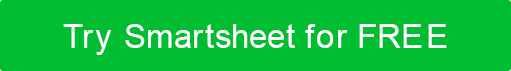 OBJECTIVESOBJECTIVE 1	REMARKSOBJECTIVE 2REMARKS	OBJECTIVE 3	REMARKS	OBJECTIVE 4	REMARKSSCHEDULEDATETIMELOCATIONLOCATIONMEETING CHAIREMAILEMAILPHONEMEETING SCRIBEEMAILEMAILPHONETITLETITLETITLETITLEATTENDEES PRESENTATTENDEES PRESENTATTENDEES PRESENTATTENDEES PRESENTTIMECONTENT DESCRIPTION10:30 to 10:40Attendance; Call to Order10:41 to 11:00Objective 111:01 to 11:15Objective 211:16 to 11:30Objective 311:31 to 11:50Objective 411:51 to 12:00Announcements; Closing RemarksDISCLAIMERAny articles, templates, or information provided by Smartsheet on the website are for reference only. While we strive to keep the information up to date and correct, we make no representations or warranties of any kind, express or implied, about the completeness, accuracy, reliability, suitability, or availability with respect to the website or the information, articles, templates, or related graphics contained on the website. Any reliance you place on such information is therefore strictly at your own risk.